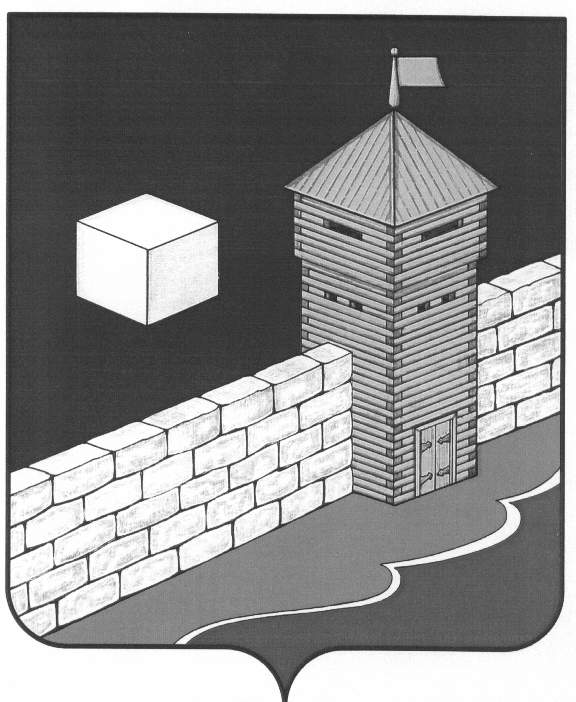                                                         Челябинская область.Еткульский муниципальный район. Совет депутатов Пискловского сельского поселения пятого созыва Р Е Ш Е Н И Е456579 с.Писклово ул.Советская-3а.04.06.2018                                                   №111Утверждение  Положения проведения антикоррупционнойэкспертизы нормативных правовых актов  (проектов нормативных правовых актов) Совета депутатовПискловского сельского поселенияВ соответствии с Федеральным законом от 25 декабря 2008 года N 273-ФЗ "О противодействии коррупции", Федеральным законом от 17 июля 2009 года N 172-ФЗ "Об антикоррупционной экспертизе нормативных правовых актов и проектов нормативных правовых актов", постановлением Правительства Российской Федерации от 26 февраля 2010 года N 96 "Об антикоррупционной экспертизе нормативных правовых актов и проектов нормативных правовых актов",    СОВЕТ ДЕПУТАТОВ ПИСКЛОВСКОГО СЕЛЬСКОГО ПОСЕЛЕНИЯ РЕШАЕТ:      1.Считать утратившим силу    Решение Совета депутатов Пискловского сельского поселения №221 от 04.08.2009. «Об  утверждении Методики проведения антикоррупционной экспертизы нормативно-правовых актов».                           2.Утвердить Положение проведения антикоррупционной экспертизы нормативных правовых актов, проектов нормативных правовых актов Совета депутатов Пискловского  сельского поселения согласно приложению.
3.Обнародовать настоящее решение на информационных стендах Пискловского  сельского поселения.
4. Контроль за исполнением настоящего решения оставляю за собой.Председатель Совета депутатовПискловского сельского поселения                                          А.М.Кутепов                                                                                   Приложение                                                                                   к решению Совета депутатов                                                                         Пискловского сельского поселении                                                                                   №111       04.06.2018 г.Положение 
«О порядке проведения антикоррупционной экспертизы нормативных правовых актов (проектов нормативных правовых актов) Совета депутатов Пискловского сельского поселения».Настоящие Положение определяют порядок проведения антикоррупционной экспертизы нормативных правовых актов и проектов нормативных правовых актов при проведении их правовой экспертизы и мониторинге их применения, осуществляемой Советом депутатов Пискловского сельского поселения, в целях выявления в них коррупциогенных факторов и их последующего устранения.
Антикоррупционная экспертиза нормативных правовых актов, (проектов нормативных правовых актов) проводится наделенной полномочиями комиссией Совета депутатов Пискловского сельского поселения по проведению антикоррупционной экспертизы.1. Общее положения
        Комиссия Совета депутатов Пискловского сельского поселения по проведению антикоррупционной экспертизы (далее - Комиссия) образуется для проведения антикоррупционной экспертизы проектов нормативных правовых актов, внесенных на рассмотрение Совета депутатов Пискловского сельского поселения (далее Совет), и принятых Советом нормативных правовых актов при проведении их правовой экспертизы и мониторинге их применения.
Комиссия является коллегиальным органом и образуется на срок полномочий Совета. Комиссия работает на общественных началах.
  В своей деятельности Комиссия руководствуется Конституцией Российской Федерации, федеральным законодательством, Уставом Пискловского сельского поселения, а также настоящим Положением.
Антикоррупционная экспертиза проектов нормативных правовых актов, внесенных на рассмотрение Совета, и принятых Советом нормативных правовых актов проводится согласно методике проведения антикоррупционной экспертизы нормативных правовых актов и проектов нормативных правовых актов, утвержденной Постановлением Правительства Российской Федерации от 26 февраля 2010 года № 96.2. Порядок и принципы образования Комиссии
В состав Комиссии входят депутаты Совета, по согласованию сотрудники Администрации Пискловского сельского поселения, представители общественных организаций поселения.
Комиссия формируется Советом в составе председателя Комиссии, заместителя председателя Комиссии, секретаря Комиссии, а также не менее 2 членов Комиссии.
Функции секретаря Комиссии возлагаются (по согласованию) на специалиста Администрации  Пискловского сельского поселения3.Основные направления деятельности Комиссии
Основными направлениями деятельности Комиссии являются:
проведение антикоррупционной экспертизы проектов нормативных правовых актов, внесенных на рассмотрение Совета и принятых Советом нормативных правовых актов при проведении их правовой экспертизы и мониторинге их применения на предмет выявления в них положений, способствующих созданию условий для проявления коррупции;
подготовка заключений по результатам антикоррупционной экспертизы проектов нормативных правовых актов, внесенных на рассмотрение Совета, и принятых Советом нормативных правовых актов.4. Организация и порядок работы Комиссии
1. Заседания Комиссии проводятся за 7 календарных дней до дня заседания Совета. В случае необходимости могут проводиться внеочередные заседания Комиссии.
2. Председатель Комиссии руководит ее работой, созывает заседания Комиссии, председательствует на заседаниях Комиссии. В случае отсутствия председателя комиссии его обязанности исполняет заместитель председателя Комиссии. 3. Заседание Комиссии правомочно, если на нем присутствует более половины от общего числа членов Комиссии.
4. Поступивший в Совет проект нормативного правового акта направляется председателем Совета в Комиссию.
Председатель Комиссии поручает секретарю Комиссии разослать копии представленных материалов на бумажном носителе или в электронном виде членам Комиссии для ознакомления.
5. Председатель Комиссии возлагает на одного из членов Комиссии подготовку проекта заключения по результатам проведенной антикоррупционной экспертизы проекта нормативного правового акта и устанавливает срок представления проекта заключения в Комиссию.
Члены Комиссии не позднее установленного председателем Комиссии срока могут направить секретарю Комиссии свои замечания по представленным материалам.
6. Председатель Комиссии формирует повестку, которая утверждается на заседании Комиссии.
7. По итогам обсуждения каждого проекта нормативного правового акта и рассмотрения представленного по нему проекта заключения, замечаний членов Комиссии, мнения специалистов, если они привлекались к проведению экспертизы, на заседании Комиссии путем открытого голосования принимается решение об утверждении заключения по результатам антикоррупционной экспертизы проекта нормативного правового акта, содержащее выводы о наличии либо отсутствии в нем положений, способствующих созданию условий для проявления коррупции. Решение считается принятым, если за него проголосовало большинство членов Комиссии, присутствующих на заседании. В случае равенства голосов решающим является голос председательствующего на заседании Комиссии.
Решение Комиссии и протоколы заседания Комиссии подписываются председательствующим. Ведение протокола заседания Комиссии осуществляется секретарем Комиссии.
8. Решения Комиссии носят рекомендательный характер и направляются в Совет.
9. Комиссия может привлекать специалистов в целях выявления коррупциогенных факторов, специфичных для определенной сферы правового регулирования.10. Проведение Комиссией антикоррупционной экспертизы проводятся  в соответствии с Методикой  проведения антикоррупционной экспертизы утвержденной  Постановлением Правительства Российской Федерации от 26.02. 2010 г. №96 и с целью выявления в принимаемых Советом депутатов нормативных актов и проектов  коррупциогенных факторов и их последующего устранения:10.1.для обеспечения обоснованности и объективности результатов антикоррупционной экспертизы необходимо проводить экспертизу каждой нормы муниципального нормативного правового акта или положения проекта муниципального нормативного правового акта.10.2. коррупциогенными факторами, устанавливающими для правоприменителя необоснованно широкие пределы усмотрения или возможность необоснованного применения исключений из общих правил, являются:10.3 широта дискреционных полномочий — отсутствие или неопределенность сроков, условий или оснований принятия решения, наличие дублирующих полномочий органов местного самоуправления (их должностных лиц);10.4 определение компетенции по формуле «вправе» — диспозитивное установление возможности совершения органами местного самоуправления (их должностными лицами) действий в отношении граждан и организаций;10.5 выборочное изменение объема прав — возможность необоснованного установления исключений из общего порядка для граждан и организаций по усмотрению органов местного самоуправления (их должностных лиц);10.6 чрезмерная свобода подзаконного нормотворчества — наличие бланкетных и отсылочных норм, приводящее к принятию подзаконных актов, вторгающихся в компетенцию органа местного самоуправления, принявшего первоначальный нормативный правовой акт;10.7 принятие нормативного правового акта за пределами компетенции — нарушение компетенции органов местного самоуправления (их должностных лиц) при принятии нормативных правовых актов;10.8 заполнение законодательных пробелов при помощи подзаконных актов в отсутствие законодательной делегации соответствующих полномочий — установление общеобязательных правил поведения в подзаконном акте в условиях отсутствия закона;10.9 отсутствие или неполнота административных процедур — отсутствие порядка совершения органами местного самоуправления (их должностными лицами) определенных действий либо одного из элементов такого порядка; отказ от конкурсных (аукционных) процедур — закрепление административного порядка предоставления права (блага).11. Коррупциогенными факторами, содержащими неопределенные, трудновыполнимые и (или) обременительные требования к гражданам и организациям, являются:11.1. наличие завышенных требований к лицу, предъявляемых для реализации принадлежащего ему права, — установление неопределенных, трудновыполнимых и обременительных требований к гражданам и организациям;11.2. злоупотребление правом заявителя органами местного самоуправления (их должностными лицами) — отсутствие четкой регламентации прав граждан и организаций;11.3. юридико-лингвистическая неопределенность — употребление неустоявшихся, двусмысленных терминов и категорий оценочного характера.
12. Проведение последующей антикоррупционной экспертизы при проведении их правовой экспертизы и мониторинге применения принятых Советом нормативных правовых актов осуществляется Комиссией по поручению председателя Совета в том же порядке, установленном для проведения антикоррупционной экспертизы проектов нормативных правовых актов, принимаемых Советом к рассмотрению.
13. В целях реализации норм заложенных в части 2 статьи 3 Федерального закона от 17 июля 2009 г. № 172-ФЗ "Об антикоррупционной экспертизе нормативных правовых актов и проектов нормативных правовых актов" Секретарь Комиссии направляет в прокуратуру Еткульского муниципального района для проведения антикоррупционной экспертизы решения Совета депутатов Пискловского сельского поселения в течении 5 дней после их принятия, а проекты решений за 7 рабочих дней до начала рассмотрения вопроса о их принятии.15 Независимая антикоррупционная экспертиза нормативных
правовых актов и проектов нормативных правовых актов15.1. Независимая антикоррупционная экспертиза проводится юридическими и физическими лицами, аккредитованными Министерством юстиции Российской Федерации в качестве экспертов антикоррупционной экспертизы нормативных правовых актов (проектов нормативных правовых актов), в соответствии с методикой в порядке, установленном Правилами проведения антикоррупционной экспертизы нормативных правовых актов и проектов нормативных правовых актов, утвержденными Постановлением Правительства Российской Федерации от 26 февраля 2010 года № 96.
15.2. Финансирование расходов на проведение независимой антикоррупционной экспертизы осуществляется ее инициатором за счет собственных средств.
15.3. Заключение, составленное по результатам независимой антикоррупционной экспертизы, направляется в Комиссию.
15.4. Заключение по результатам независимой антикоррупционной экспертизы носит рекомендательный характер и подлежит обязательному рассмотрению Администрацией Пискловского сельского поселения, в 30-дневный срок со дня его получения.
Мотивированный ответ направляется гражданину или организации, проводившим антикоррупционную экспертизу, за исключением случаев, когда в заключении отсутствует предложение о способе устранения выявленных коррупциогенных факторов.                                                                                                                                      15.5. В случае согласия с заключением Комиссия направляет разработчику решения Совета (проекта решения) решение с требованием об устранении коррупциогенных факторов, выявленных при проведении независимой антикоррупционной экспертизы. .Глава Пискловскогосельского поселения                                                           Н.Н.Давыдова